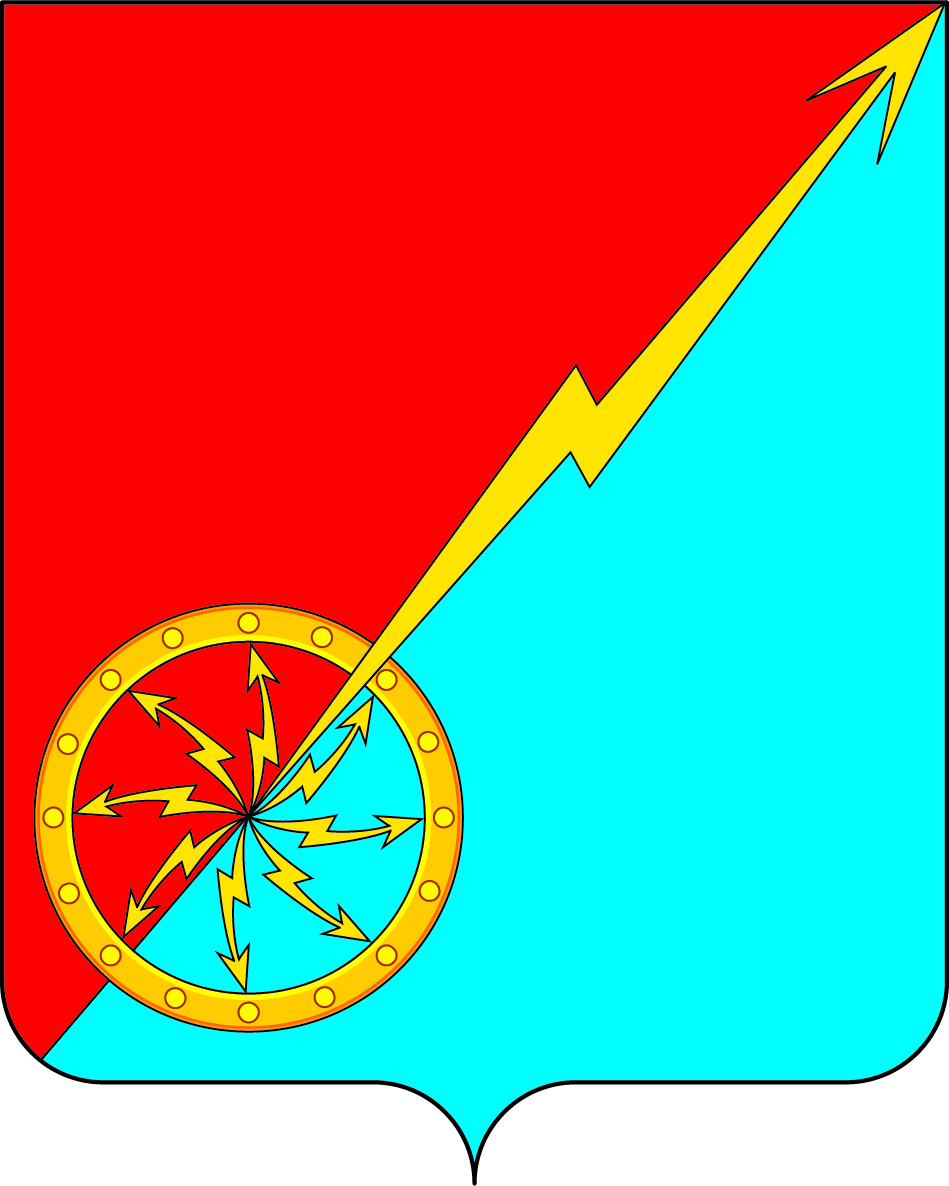 Российская федерацияЩекинский район Тульской областиАдминистрация муниципального образования город СоветскЩекинского районаПОСТАНОВЛЕНИЕ             24  мая 2023 года                                                             № 5-86О внесении изменений в постановление администрации МО г. Советск Щекинского района № 5-74 от 25.05.2015г. «Об утверждении схемы размещения нестационарных торговых объектов на территории муниципального образования город Советск Щекинского района»В соответствии с Федеральным законом от 06.10.2003г. № 131-ФЗ «Об общих принципах организации местного самоуправления в Российской Федерации», в соответствии с Федеральным законом от 28.12.2009г. № 381-ФЗ «Об основах государственного регулирования торговой деятельности в Российской Федерации», приказом комитета Тульской области по предпринимательству и потребительскому рынку от 17.02.2012 № 6 «О порядке разработки и утверждения органом местного самоуправления муниципального образования Тульской области схемы размещения нестационарных торговых объектов», приказом Министерства промышленности и торговли Тульской области от 08.09.2022г. №147 «О порядке разработки и утверждения органом местного самоуправления муниципального образования Тульской области схемы размещения нестационарных торговых объектов и на основании Устава муниципального образования город Советск Щекинского района администрация муниципального образования город Советск Щекинского района ПОСТАНОВЛЯЕТ:1. Внести изменения в постановление администрации МО г. Советск Щекинского района № 5-74 от 25.05.2015г. «Об утверждении схемы размещения нестационарных торговых объектов на территории муниципального образования город Советск Щекинского района» в части приложения. Приложение изложить в новой редакции.2. Контроль за исполнением настоящего постановления оставляю за собой.3. Постановление разместить на официальном сайте муниципального образования город Советск Щекинского района.4. Постановление вступает в силу со дня подписания.	Зам. главы администрации муниципального образованиягород Советск Щекинский района                                             И.В.Миронов	исп. Макарова Е.С.8(48751)74-2-32Приложение к постановлению администрации МО город Советск Щекинского районаот 24 мая 2023г. № 5-86СХЕМАразмещения нестационарных торговых объектов на территории МО город Советск Щекинского района*  - нестационарный торговый объект№ п/пШиротаДолготаАдресные ориентиры размещения НТО* (относительно адресованных зданий, а при их отсутствии- относительно элементов планировочной структуры улично-дорожной сети)ВидНТОСпециализация НТОПериод  размещения НТОРазмещение НТО субьектом малогои среднего предпринимательства (да/нет)Площадь НТО,м21234567891.53.93590637.636661г.Советск, ул.Октябрьская, напротив д.29павильонпродуктыпитаниякруглогодичнода892.53.93254237.626681г.Советск, ул.Энергетиков, д.61цкиоскцветыкруглогодичнода233.53.93291237.627122г.Советск, ул.Энергетиков, д.59киоскхлебо - булочные изделиякруглогодичнонет204.53.93292337.625676г.Советск, ул.Пл.Советов, д.3павильонпродуктыпитаниякруглогодичнода645.53.93498337.641039г.Советск, ул.Энергетиков, д.15-17киоскпечатная продукциякруглогодичнода146.53.93500537.641466г.Советск, ул.Энергетиков, д.13объект мобильной торговлипродуктыпитаниякруглогодично647.53.93225537.627082г.Советск, ул.Энергетиков, д.60, торговые рядыпавильонсмешанная продукциякруглогодично214234567898.52.93305837.629938г.Советск, ул.Энергетиков, д.52елочный базархвойные деревьядо 1 месяца309.52.93305837.629938г.Советск, ул.Энергетиков, д.52бахчевой развалбахчевые культурыдо 3 месяцев3010.52.93500537.641466г.Советск, ул.Энергетиков, д.13елочный базархвойные деревьядо 1 месяца3011.52.93500537.641466г.Советск, ул.Энергетиков, д.13бахчевой развалбахчевые культурыдо 3 месяцев3012.53.93291237.627122г.Советск, ул.Энергетиков, д.59передвижное сооружениеквас/ мороженое01.06-31.08513.53.93250537.626224г.Советск, ул.Энергетиков, д.61передвижное сооружениеквас01.05-30.09514.53.93297237.627424г.Советск, ул.Энергетиков, д.59передвижное сооружениемясная продукциякруглогодично215.53.93297237.627424г.Советск, ул.Энергетиков, д.59передвижное сооружениемолочная продукциякруглогодично216.53.93225537.627082г.Советск, ул.Энергетиков, д.60торговая площадкааттракционы, пункт прокатадо 6 месяцев20017.53.93291237.627122г.Советск, ул.Энергетиков, д.59киосковощи-фруктыкруглогодичнода818.52.93500537.641466г.Советск, ул.Энергетиков, д.13передвижное сооружениеквас/мороженое01.06-31.08519.53.92776337.636041г.Советск, Щекинское водохранилище, городской пляжобъект мобильной торговлимороженое01.05-30.09620.53.92776337.636041г.Советск, Щекинское водохранилище, городской пляжобъект мобильной торговлимороженое01.05-30.09621.53.92776337.636041г.Советск, Щекинское водохранилище, городской пляжторговая площадкапункт проката01.05-30.093022.53.93236737.650077г.Советск, Щекинское водохранилище, в районе цирканалаторговая площадкапункт проката01.05-30.093023.53.92592237.653302г.Советск ,СНТ «Дружбаторговая палаткапродукты питания01.05-31.10да122345678924.53.92592237.653302г.Советск , СНТ «Дружбаторговая палаткапродукты питания01.05-31.10да1225.53.92592237.653302г.Советск , СНТ «Дружбаторговая палаткапродукты питания01.05-31.10да1226.53.92592237.653302г.Советск , СНТ «Дружбаторговая палаткапродукты питания01.05-31.10да1227.53.930023037.645540г.Советск, ул.Советская, д.2аторговая площадкапункт проката01.05-30.0910